Об утверждении Положения о межбюджетных отношениях в Войковском сельском поселенииЛенинского района Республики Крым       В соответствии со статьями 142,142.3, 142.5 Бюджетного кодекса Российской Федерации, Федеральным законом от 06.10.2003 № 131-ФЗ «Об общих принципах организации местного самоуправления в Российской Федерации», Уставом муниципального образования Войковское сельское поселение Ленинского района Республики Крым, Войковский сельский совет:                                            РЕШИЛ: Утвердить положение о межбюджетных отношениях в    Войковском сельском поселении Ленинского района Республики Крым согласно Приложению к настоящему решению.Настоящее решение вступает в силу с момента его официального опубликования и подлежит размещению на официальном сайте Администрации Войковского сельского поселения: www.http://voikovosovet.ru/.3. Контроль за исполнением данного решения возлагаю на себя.                                                                         Глава муниципального образованияВойковское сельское поселение –Председатель Войковского сельского совета                             И.В.КрутьковПриложение  к  решению                                                                                 Войковского сельского совета 					              от 16.06.2020 г   № 1-9/2 ПОЛОЖЕНИЕО МЕЖБЮДЖЕТНЫХ ОТНОШЕНИЯХ ВВОЙКОВСКОМ  СЕЛЬСКОМ  ПОСЕЛЕНИИ ЛЕНИНСКОГО РАЙОНА  РЕСПУБЛИКИ КРЫМСтатья 1. Правоотношения, регулируемые настоящим ПоложениемНастоящее Положение принято в целях регулирования межбюджетных отношений между органами местного самоуправления Ленинского района  Республики Крым    (далее - муниципального района) и органами местного самоуправления Войковского  сельского поселения Ленинского района Республики Крым (далее – сельское поселение). Статья 2. Участники межбюджетных отношений в Войковском  сельском поселении Ленинского района Республики Крым.Участниками межбюджетных отношений в Войковском сельском поселении Ленинского района Республики Крым являются:органы местного самоуправления муниципального района;органы местного самоуправления сельских поселений.Статья 3. Регулирование межбюджетных отношений в Войковском  сельском поселении Ленинского района Республики Крым1. Регулирование межбюджетных отношений в Войковском сельском поселении Ленинского района Республики Крым осуществляется в целях:финансового обеспечения расходных обязательств муниципального района, возникающих при выполнении части полномочий по решению вопросов местного значения сельского поселения в соответствии с заключенными соглашениями в установленном порядке;софинансирования расходных обязательств, возникающих при выполнении полномочий органов местного самоуправлению  по вопросам местного значения в соответствии с заключенными соглашениями в установленном порядке;в иных целях согласно законодательству Российской Федерации, Республики Крым и муниципальным правовым актам сельского поселения.2. К средствам, используемым при регулировании межбюджетных отношений в Войковском сельском поселении Ленинского района Республики Крым, относятся межбюджетные трансферты.Статья 4. Формы межбюджетных трансфертов.1. Межбюджетные трансферты из бюджета сельского поселения предоставляются в форме:- иных межбюджетных трансфертов;- субсидий  бюджетам муниципальных образований.2. В составе бюджета Войковского сельского поселения предусматриваются иные межбюджетные трансферты бюджету муниципального района, субсидии  бюджетам других  сельских поселений.3. В соответствии с Методиками регулирования межбюджетных отношений в Войковском сельском поселении осуществляется установление целей  и условий предоставления и расходования  иных межбюджетных трансфертов и субсидий из бюджета Войковского сельского поселения.	Статья 5. Условия предоставления межбюджетных трансфертов бюджету муниципального района и бюджетам других сельских поселений1. Установить, что  межбюджетные трансферты из бюджета Войковского  сельского поселения Ленинского района Республики Крым бюджету муниципального района  (за исключением межбюджетных трансфертов на осуществление части полномочий по решению вопросов местного значения в соответствии с заключенными соглашениями) и бюджетам сельских поселений предоставляются при условии соблюдения органами местного самоуправления муниципального района и сельских поселений  бюджетного законодательства Российской Федерации и законодательства Российской Федерации о налогах и сборах.2. Установить, что условием предоставления межбюджетных трансфертов (за исключением межбюджетных трансфертов на осуществление части полномочий по решению вопросов местного значения в соответствии с заключенными соглашениями) бюджету муниципального района  и сельским поселениям  является отсутствие в текущем финансовом году просроченной кредиторской задолженности, образовавшейся по итогам отчетного финансового года по расходным обязательствам, исполняемым за счет собственных доходов и источников финансирования дефицитов бюджета муниципального района и сельских поселений.3. Проверка соблюдения органами местного самоуправления муниципального района и  органами местного самоуправления сельских поселений условий предоставления межбюджетных трансфертов осуществляется в соответствии с Бюджетным кодексом Российской Федерации, иными нормативными правовыми актами Российской Федерации, Республики Крым и муниципальными правовыми актами сельского поселения.Приложение 1к Положению о межбюджетных отношениях в Войковском сельском поселении Ленинского района Республики КрымПорядокпредоставления иных межбюджетных трансфертов из бюджета Войковского сельского поселения Ленинского района Республики Крым бюджету муниципального образования Ленинский район Республики Крым Общие положения1.1. Настоящий Порядок принят в целях определения целей и условий предоставления и расходования иных межбюджетных трансфертов, предоставляемых из бюджета Войковского сельского поселения Ленинского района Республики Крым (далее – бюджет сельского поселения) бюджету муниципального образования Ленинский  район Республики Крым (далее- бюджет муниципального района).1.2. Иные межбюджетные трансферты из бюджета сельского поселения бюджету муниципального района (за исключением межбюджетных трансфертов на осуществление части полномочий по решению вопросов местного значения в соответствии с заключенными соглашениями) предоставляются при соблюдении органами местного самоуправления муниципального района условий предоставления межбюджетных трансфертов бюджету муниципального района.1.3. Иные межбюджетные трансферты бюджету муниципального района из бюджета сельского поселения могут предоставляться за счет средств из бюджета  сельского поселения.Цели, условия предоставления ирасходование иных межбюджетных трансфертов,предоставляемых бюджету муниципального районаИные межбюджетные трансферты бюджету муниципального района предоставляются в целях: финансового обеспечения расходных обязательств муниципального района, возникающих при выполнении части полномочий по решению вопросов местного значения сельского поселения в соответствии с заключенными соглашениями в установленном порядке;софинансирования расходных обязательств, возникающих при выполнении полномочий органов местного самоуправления муниципального района по вопросам местного значения;компенсации дополнительных расходов, возникающих в результате решений, принятых органами местного самоуправления Войковского сельского поселения;в иных целях согласно законодательству Российской Федерации, Республики Крым и муниципальным правовым актам Войковского сельского поселения.2.2. Расходование иных межбюджетных трансфертов осуществляется путем предоставления бюджету муниципального района иных межбюджетных трансфертов, общий объем и распределение которых утверждается решением сессии Войковского сельского совета Ленинского района Республики Крым о бюджете сельского поселения на очередной финансовый год и  на плановый период.2.3.  Предоставление иных межбюджетных трансфертов бюджету муниципального района осуществляется в установленном для исполнения бюджета сельского поселения порядке на основании сводной бюджетной росписи бюджета сельского поселения в пределах лимитов бюджетных обязательств при соблюдении условий предоставления иных межбюджетных трансфертов, а также обязательств по соглашениям, заключенным в соответствии с пунктами 2.4-2.5 настоящего Порядка.2.4. Предоставление иных межбюджетных трансфертов бюджету муниципального района осуществляется на основании соглашений о предоставлении иных межбюджетных трансфертов, заключенных между администрацией муниципального района и администрацией сельского поселения.2.5. Форма соглашения устанавливается администрацией сельского поселения.Соглашения должны предусматривать следующие условия:обязательства администрации муниципального района по обеспечению возврата в доход бюджета сельского поселения неиспользованных иных межбюджетных трансфертов в случаях, предусмотренных бюджетным законодательством Российской Федерации;обязательства администрации муниципального района о представлении отчетов в порядке, сроки и по формам, установленным администрацией сельского поселения;критерии, порядок и сроки осуществления оценки эффективности использования иных межбюджетных трансфертов;контроль за исполнением условий соглашения;обязательства администрации муниципального района по обеспечению подписания актов выполненных работ и их представление администрации сельского поселения только после осуществления контроля по всем объектам и направлениям на соответствие фактическим объемам выполненных работ;ответственность сторон за нарушение условий соглашения.2.6. Администрация сельского поселения обеспечивает соблюдение администрацией муниципального района условий, целей и порядка, установленных при предоставлении иных межбюджетных трансфертов на основании представленных ими заверенных копий:договоров (изменений к договорам) или муниципальных контрактов (изменений к муниципальным контрактам) на поставку товаров, выполнение работ, оказание услуг для муниципальных нужд;накладных, и (или) актов приемки-передачи, и (или) счетов-фактур (при поставке товаров);актов выполненных работ (услуг), и (или) счетов, и (или) счетов-фактур, справок о стоимости работ (при выполнении работ, оказании услуг).Предоставление иных межбюджетных трансфертов бюджету муниципального района осуществляется администрацией сельского поселения только после проверки указанных в настоящем пункте копий документов на предмет обоснованности возникновения денежных обязательств.Приложение 2к Положению о межбюджетных отношениях в Войковском сельском поселении Ленинского района Республики КрымПорядокпредоставления субсидий из бюджета Войковского сельского поселения Ленинского района Республики Крым бюджетам сельских поселений  Ленинского  район Республики Крым 1.Общие положения1.1. Настоящий Порядок принят в целях определения целей и условий предоставления и расходования субсидий, предоставляемых из бюджета Войковского сельского поселения Ленинского района Республики Крым (далее – бюджет Войковского сельского поселения) бюджетам других муниципальных образований Ленинского  района Республики Крым (далее – бюджеты иных сельских поселений).1.2. Субсидии из бюджета Войковского сельского поселения бюджетам иных сельских поселений предоставляется при соблюдении органами местного самоуправления муниципальных  образований Ленинского района условий предоставления субсидий  бюджетам иных сельских поселений, определенных статьей 2 настоящего Положения.1.3. Субсидии  бюджетам иных сельских поселений  из бюджета Войковского сельского поселения предоставляются за счет собственных средств бюджета Войковского сельского поселения.2.Цели, условия предоставления ирасходование субсидий,предоставляемых бюджетам иных сельских поселенийСубсидии бюджетам иных сельских поселений из бюджета Войковского сельского поселения  предоставляются в целях: софинансирования расходных обязательств, возникающих при выполнении полномочий  органов местного самоуправления по  решению вопросов местного значения в соответствии с заключенными соглашениями. 2.2. Расходование субсидий осуществляется путем предоставления бюджетам иных сельских поселений субсидий, общий объем и распределение которых утверждается решением сессии Войковского сельского совета Ленинского района Республики Крым о бюджете сельского поселения на очередной финансовый год  и на плановый период.2.3.  Предоставление субсидий  бюджетам иных сельских поселений  осуществляется в установленном решением представительного органа Войковского сельского поселения порядке, на основании сводной бюджетной росписи бюджета сельского поселения, в пределах утвержденных  лимитов бюджетных обязательств, а также    при соблюдении условий предоставления субсидий,  обязательств по соглашениям, заключенным в соответствии с пунктами 2.4-2.5 настоящего Порядка.2.4. Предоставление субсидий  бюджетам иных сельских поселений  осуществляется на основании соглашений о предоставлении субсидий, заключенных между администрациями сельских поселений.2.5. Форма соглашения устанавливается администрацией Войковского сельского поселения.Соглашения должны предусматривать следующие условия:а) целевое назначение субсидии;б) условия предоставления и расходования субсидии;в) объем бюджетных ассигнований, предусмотренных на предоставление субсидии;г) график перечисления субсидии;д) порядок осуществления контроля за соблюдением условий, установленных для предоставления и расходования субсидии;е) сроки и порядок предоставления отчетности об осуществлении расходов, источником финансового обеспечения которых является субсидия.2.6.Для получения субсидии сельское поселение направляет  в Войковское сельское поселение  заявку на предоставление субсидии и иные документы, подтверждающие потребность в необходимости выделения  субсидии.2.7. Объем субсидии определяется по формуле:          	Смб   = Пi   х  К iгде:Смб  - общий размер бюджетных ассигнований для предоставления субсидии, определенный решением о бюджете Войковского сельского совета на очередной финансовый год и на плановый период, исходя из доходных возможностей Войковского сельского поселения и  потребности сельских поселений;        Пi  - объем потребности   i - сельского поселения в предоставлении финансовой помощи в целях софинансирования расходных обязательств, возникающих при выполнении полномочий  органов местного самоуправления по  решению вопросов местного значения;        Кi – корректирующий коэффициент для  i - сельского поселения, который определяется в зависимости от значения соотношения разницы в оценках суммарных потребностей и доходных возможностей сельских поселений.	2.7.  Субсидии перечисляются на счета сельских поселений, открытые в территориальном органе Управления Федерального казначейства по Республике Крым в сроки, определяемые соглашением.	2.8. В случае нарушения условий предоставления субсидий соответствующие средства  подлежат перечислению в доход бюджета Войковского сельского поселения в порядке, установленном бюджетным законодательством Российской Федерации.	2.9. Остаток субсидий, не использованный по состоянию на 1 января года, следующего за годом предоставления субсидий, подлежит возврату в доход бюджета Войковского сельского поселения в соответствии с требованиями Бюджетного кодекса Российской Федерации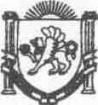 СЕЛЬСКИЙ  СОВЕТВОЙКОВСКОГО СЕЛЬСКОГО ПОСЕЛЕНИЯЛЕНИНСКОГО МУНИЦИПАЛЬНОГО РАЙОНАРЕСПУБЛИКИ КРЫМдевятая сессия второго созываРЕШЕНИЕ № 1-9/216 июня 2020 г.                                                                      с. Войково